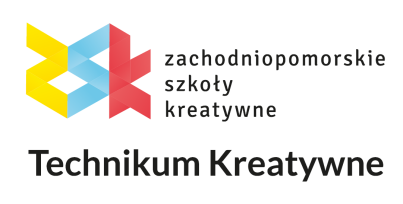 WNIOSEK
o przyjęcie do klasy pierwszej Technikum Kreatywnego
w roku szkolnym 2019/2020..................................., dnia ……….............                                       ...................................... (miejscowość)							               (podpis rodzica/opiekuna)
Dokumenty potrzebne do przyjęcia do szkoły:oryginał świadectwa ukończenia gimnazjum/szkoły podstawowejzaświadczenie OKE o wyniku egzaminu po trzeciej klasie gimnazjum/po ósmej klasie szkoły podstawowejzaświadczenia potwierdzające osiągnięcia naukowe, sportowe i artystyczneopinia/orzeczenie poradni psychologiczno-pedagogicznejzaświadczenie lekarskiekarta zdrowia ucznia dwa zdjęcia uczniaZawódSpecjalnośćSpecjalnośćSpecjalnośćSpecjalnośćTechnik informatykTworzenie gier komputerowychGrafika komputerowa i komunikacja wizualnaTechnik fotografii 
i multimediówFotografia kreatywnaKreacje multimedialneDANE OSOBOWE KANDYDATADANE OSOBOWE KANDYDATADANE OSOBOWE KANDYDATADANE OSOBOWE KANDYDATADANE OSOBOWE KANDYDATADANE OSOBOWE KANDYDATADANE OSOBOWE KANDYDATADANE OSOBOWE KANDYDATADANE OSOBOWE KANDYDATADANE OSOBOWE KANDYDATADANE OSOBOWE KANDYDATADANE OSOBOWE KANDYDATADANE OSOBOWE KANDYDATADANE OSOBOWE KANDYDATADANE OSOBOWE KANDYDATADANE OSOBOWE KANDYDATADANE OSOBOWE KANDYDATADANE OSOBOWE KANDYDATADANE OSOBOWE KANDYDATADANE OSOBOWE KANDYDATADANE OSOBOWE KANDYDATADANE OSOBOWE KANDYDATADANE OSOBOWE KANDYDATADANE OSOBOWE KANDYDATADANE OSOBOWE KANDYDATADANE OSOBOWE KANDYDATADANE OSOBOWE KANDYDATADANE OSOBOWE KANDYDATADANE OSOBOWE KANDYDATADANE OSOBOWE KANDYDATADANE OSOBOWE KANDYDATADANE OSOBOWE KANDYDATADANE OSOBOWE KANDYDATADANE OSOBOWE KANDYDATADANE OSOBOWE KANDYDATADANE OSOBOWE KANDYDATADANE OSOBOWE KANDYDATADANE OSOBOWE KANDYDATADANE OSOBOWE KANDYDATAPESELPłećPłećPłećKKMMMImięDrugie imięDrugie imięDrugie imięDrugie imięDrugie imięNazwiskoData urodzeniaData urodzeniaData urodzeniaData urodzeniaData urodzenia----ADRES ZAMIESZKANIA KANDYDATAADRES ZAMIESZKANIA KANDYDATAADRES ZAMIESZKANIA KANDYDATAADRES ZAMIESZKANIA KANDYDATAADRES ZAMIESZKANIA KANDYDATAADRES ZAMIESZKANIA KANDYDATAADRES ZAMIESZKANIA KANDYDATAADRES ZAMIESZKANIA KANDYDATAADRES ZAMIESZKANIA KANDYDATAADRES ZAMIESZKANIA KANDYDATAADRES ZAMIESZKANIA KANDYDATAADRES ZAMIESZKANIA KANDYDATAADRES ZAMIESZKANIA KANDYDATAADRES ZAMIESZKANIA KANDYDATAADRES ZAMIESZKANIA KANDYDATAADRES ZAMIESZKANIA KANDYDATAADRES ZAMIESZKANIA KANDYDATAADRES ZAMIESZKANIA KANDYDATAADRES ZAMIESZKANIA KANDYDATAADRES ZAMIESZKANIA KANDYDATAADRES ZAMIESZKANIA KANDYDATAADRES ZAMIESZKANIA KANDYDATAADRES ZAMIESZKANIA KANDYDATAADRES ZAMIESZKANIA KANDYDATAADRES ZAMIESZKANIA KANDYDATAADRES ZAMIESZKANIA KANDYDATAADRES ZAMIESZKANIA KANDYDATAADRES ZAMIESZKANIA KANDYDATAADRES ZAMIESZKANIA KANDYDATAADRES ZAMIESZKANIA KANDYDATAADRES ZAMIESZKANIA KANDYDATAADRES ZAMIESZKANIA KANDYDATAADRES ZAMIESZKANIA KANDYDATAADRES ZAMIESZKANIA KANDYDATAADRES ZAMIESZKANIA KANDYDATAADRES ZAMIESZKANIA KANDYDATAADRES ZAMIESZKANIA KANDYDATAADRES ZAMIESZKANIA KANDYDATAADRES ZAMIESZKANIA KANDYDATAUlicaUlicaNr domu/ mieszkaniaNr domu/ mieszkaniaNr domu/ mieszkaniaNr domu/ mieszkaniaNr domu/ mieszkaniaNr domu/ mieszkaniaKod pocztowyKod pocztowy--MiejscowośćMiejscowośćMiejscowośćMiejscowośćMiejscowośćMiejscowośćTelefonTelefonEmailEmailEmailEmailEmailEmailDANE OSOBOWE OJCA (OPIEKUNA PRAWNEGO)DANE OSOBOWE OJCA (OPIEKUNA PRAWNEGO)DANE OSOBOWE OJCA (OPIEKUNA PRAWNEGO)DANE OSOBOWE OJCA (OPIEKUNA PRAWNEGO)DANE OSOBOWE OJCA (OPIEKUNA PRAWNEGO)DANE OSOBOWE OJCA (OPIEKUNA PRAWNEGO)DANE OSOBOWE OJCA (OPIEKUNA PRAWNEGO)DANE OSOBOWE OJCA (OPIEKUNA PRAWNEGO)DANE OSOBOWE OJCA (OPIEKUNA PRAWNEGO)DANE OSOBOWE OJCA (OPIEKUNA PRAWNEGO)DANE OSOBOWE OJCA (OPIEKUNA PRAWNEGO)DANE OSOBOWE OJCA (OPIEKUNA PRAWNEGO)DANE OSOBOWE OJCA (OPIEKUNA PRAWNEGO)DANE OSOBOWE OJCA (OPIEKUNA PRAWNEGO)DANE OSOBOWE OJCA (OPIEKUNA PRAWNEGO)DANE OSOBOWE OJCA (OPIEKUNA PRAWNEGO)DANE OSOBOWE OJCA (OPIEKUNA PRAWNEGO)DANE OSOBOWE OJCA (OPIEKUNA PRAWNEGO)DANE OSOBOWE OJCA (OPIEKUNA PRAWNEGO)DANE OSOBOWE OJCA (OPIEKUNA PRAWNEGO)DANE OSOBOWE OJCA (OPIEKUNA PRAWNEGO)DANE OSOBOWE OJCA (OPIEKUNA PRAWNEGO)DANE OSOBOWE OJCA (OPIEKUNA PRAWNEGO)DANE OSOBOWE OJCA (OPIEKUNA PRAWNEGO)DANE OSOBOWE OJCA (OPIEKUNA PRAWNEGO)DANE OSOBOWE OJCA (OPIEKUNA PRAWNEGO)DANE OSOBOWE OJCA (OPIEKUNA PRAWNEGO)DANE OSOBOWE OJCA (OPIEKUNA PRAWNEGO)DANE OSOBOWE OJCA (OPIEKUNA PRAWNEGO)DANE OSOBOWE OJCA (OPIEKUNA PRAWNEGO)DANE OSOBOWE OJCA (OPIEKUNA PRAWNEGO)DANE OSOBOWE OJCA (OPIEKUNA PRAWNEGO)DANE OSOBOWE OJCA (OPIEKUNA PRAWNEGO)DANE OSOBOWE OJCA (OPIEKUNA PRAWNEGO)DANE OSOBOWE OJCA (OPIEKUNA PRAWNEGO)DANE OSOBOWE OJCA (OPIEKUNA PRAWNEGO)DANE OSOBOWE OJCA (OPIEKUNA PRAWNEGO)DANE OSOBOWE OJCA (OPIEKUNA PRAWNEGO)DANE OSOBOWE OJCA (OPIEKUNA PRAWNEGO)ImięImięImięImięNazwiskoNazwiskoNazwiskoNazwiskoNazwiskoNazwiskoNazwiskoNazwiskoNazwiskoNazwiskoTelefonTelefonTelefonTelefonemailemailemailemailemailemailemailemailemailemailDANE OSOBOWE MATKI (OPIEKUNA PRAWNEGO)DANE OSOBOWE MATKI (OPIEKUNA PRAWNEGO)DANE OSOBOWE MATKI (OPIEKUNA PRAWNEGO)DANE OSOBOWE MATKI (OPIEKUNA PRAWNEGO)DANE OSOBOWE MATKI (OPIEKUNA PRAWNEGO)DANE OSOBOWE MATKI (OPIEKUNA PRAWNEGO)DANE OSOBOWE MATKI (OPIEKUNA PRAWNEGO)DANE OSOBOWE MATKI (OPIEKUNA PRAWNEGO)DANE OSOBOWE MATKI (OPIEKUNA PRAWNEGO)DANE OSOBOWE MATKI (OPIEKUNA PRAWNEGO)DANE OSOBOWE MATKI (OPIEKUNA PRAWNEGO)DANE OSOBOWE MATKI (OPIEKUNA PRAWNEGO)DANE OSOBOWE MATKI (OPIEKUNA PRAWNEGO)DANE OSOBOWE MATKI (OPIEKUNA PRAWNEGO)DANE OSOBOWE MATKI (OPIEKUNA PRAWNEGO)DANE OSOBOWE MATKI (OPIEKUNA PRAWNEGO)DANE OSOBOWE MATKI (OPIEKUNA PRAWNEGO)DANE OSOBOWE MATKI (OPIEKUNA PRAWNEGO)DANE OSOBOWE MATKI (OPIEKUNA PRAWNEGO)DANE OSOBOWE MATKI (OPIEKUNA PRAWNEGO)DANE OSOBOWE MATKI (OPIEKUNA PRAWNEGO)DANE OSOBOWE MATKI (OPIEKUNA PRAWNEGO)DANE OSOBOWE MATKI (OPIEKUNA PRAWNEGO)DANE OSOBOWE MATKI (OPIEKUNA PRAWNEGO)DANE OSOBOWE MATKI (OPIEKUNA PRAWNEGO)DANE OSOBOWE MATKI (OPIEKUNA PRAWNEGO)DANE OSOBOWE MATKI (OPIEKUNA PRAWNEGO)DANE OSOBOWE MATKI (OPIEKUNA PRAWNEGO)DANE OSOBOWE MATKI (OPIEKUNA PRAWNEGO)DANE OSOBOWE MATKI (OPIEKUNA PRAWNEGO)DANE OSOBOWE MATKI (OPIEKUNA PRAWNEGO)DANE OSOBOWE MATKI (OPIEKUNA PRAWNEGO)DANE OSOBOWE MATKI (OPIEKUNA PRAWNEGO)DANE OSOBOWE MATKI (OPIEKUNA PRAWNEGO)DANE OSOBOWE MATKI (OPIEKUNA PRAWNEGO)DANE OSOBOWE MATKI (OPIEKUNA PRAWNEGO)DANE OSOBOWE MATKI (OPIEKUNA PRAWNEGO)DANE OSOBOWE MATKI (OPIEKUNA PRAWNEGO)DANE OSOBOWE MATKI (OPIEKUNA PRAWNEGO)ImięImięImięImięNazwiskoNazwiskoNazwiskoNazwiskoNazwiskoNazwiskoNazwiskoNazwiskoNazwiskoNazwiskoTelefonTelefonTelefonTelefonemailemailemailemailemailemailemailemailemailemailSzkoła do której obecnie uczęszcza kandydatSzkoła do której obecnie uczęszcza kandydatSzkoła do której obecnie uczęszcza kandydatSzkoła do której obecnie uczęszcza kandydatSzkoła do której obecnie uczęszcza kandydatSzkoła do której obecnie uczęszcza kandydatSzkoła do której obecnie uczęszcza kandydatSzkoła do której obecnie uczęszcza kandydatSzkoła do której obecnie uczęszcza kandydatSzkoła do której obecnie uczęszcza kandydatSzkoła do której obecnie uczęszcza kandydatSzkoła do której obecnie uczęszcza kandydatSzkoła do której obecnie uczęszcza kandydatSzkoła do której obecnie uczęszcza kandydatSzkoła do której obecnie uczęszcza kandydatSzkoła do której obecnie uczęszcza kandydatGimnazjumGimnazjumGimnazjumGimnazjumGimnazjumGimnazjumGimnazjumGimnazjumGimnazjumGimnazjumSzkoła PodstawowaSzkoła PodstawowaSzkoła PodstawowaSzkoła PodstawowaSzkoła PodstawowaSzkoła PodstawowaSzkoła PodstawowaSzkoła PodstawowaSzkoła do której obecnie uczęszcza kandydat
(podaj nazwę Szkoły)Szkoła do której obecnie uczęszcza kandydat
(podaj nazwę Szkoły)Szkoła do której obecnie uczęszcza kandydat
(podaj nazwę Szkoły)Szkoła do której obecnie uczęszcza kandydat
(podaj nazwę Szkoły)Szkoła do której obecnie uczęszcza kandydat
(podaj nazwę Szkoły)Szkoła do której obecnie uczęszcza kandydat
(podaj nazwę Szkoły)Szkoła do której obecnie uczęszcza kandydat
(podaj nazwę Szkoły)Szkoła do której obecnie uczęszcza kandydat
(podaj nazwę Szkoły)Szkoła do której obecnie uczęszcza kandydat
(podaj nazwę Szkoły)Szkoła do której obecnie uczęszcza kandydat
(podaj nazwę Szkoły)Szkoła do której obecnie uczęszcza kandydat
(podaj nazwę Szkoły)Szkoła do której obecnie uczęszcza kandydat
(podaj nazwę Szkoły)Szkoła do której obecnie uczęszcza kandydat
(podaj nazwę Szkoły)Szkoła do której obecnie uczęszcza kandydat
(podaj nazwę Szkoły)Szkoła do której obecnie uczęszcza kandydat
(podaj nazwę Szkoły)Szkoła do której obecnie uczęszcza kandydat
(podaj nazwę Szkoły)